Snakes and Ladders! 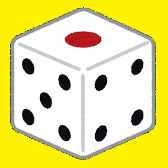 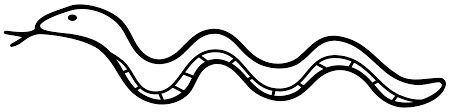 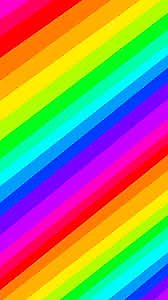 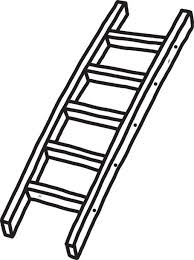 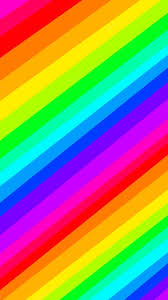 